MERSİN BÜYÜKŞEHİR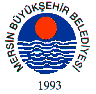 BELEDİYE MECLİSİ KARARIBirleşim Sayısı : (2)Oturum Sayısı : (1)Dönem Sayısı   : (1)Karar Tarihi    : 18/07/2014Karar Sayısı     : 280			Büyükşehir Belediye Meclisi 18/07/2014 Cuma Günü Belediye Başkanı Burhanettin KOCAMAZ başkanlığında Mersin Büyükşehir Belediyesi Kongre ve Sergi Sarayı Toplantı Salonunda toplandı.Gündem maddesi gereğince; Büyükşehir Belediye Meclisi’nin 14/07/2014 tarih ve 252 sayılı ara kararı ile Plan ve Bütçe Komisyonuna havale edilen, “Barınak Piknik Alanı Hizmet Bedeli Ücret Tarifesi” ile ilgili; 16/07/2014 tarihli komisyon raporu katip üye tarafından okundu.KONUNUN GÖRÜŞÜLMESİ VE OYLANMASI SONUNDABozyazı Belediyesi Barınak Piknik Alanı Hizmet Bedeli Ücret Tarifesi ile ilgili teklifin Belediyesinden geldiği şekli ile kabulüne, Komisyonumuz tarafından oy birliği ile karar verilmiştir. Denilmektedir. Yapılan oylama neticesinde Plan ve Bütçe Komisyon raporunun kabulüne, mevcudun oy birliği ile karar verildi.Burhanettin KOCAMAZ		   Enver Fevzi KÖKSAL 		Ergün ÖZDEMİR       Meclis Başkanı			       Meclis Katibi	   		   Meclis Katibi